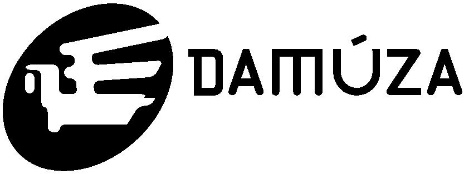 Řev na hřišti & Studio Damúza: ZahrátkyTechnické požadavky:vnější prostor 15mx15m, ideální je trávník. Vnitřní prostor po domluvě - je to možné s drobnými úpravamimožnost vyložit auto bezprostředně na místě konání a/nebo 2 techniky na pomoc s vykládkou a úklidempřívod vody z hadice nebo kohoutekzásuvku a prodlužku2 l ledu (pokud je to v možnostech pořadatele)Stavba: 2 hodinyAkce: 3 hodinyÚklid: 1 hodinaParkování: 2x dodávkaKontakt:Tereza Vohralíková, tereza.vohralikova@damuza.cz, +420 723 206 713